                                        RGM – 0.ročník – Začiatočné písmeno	         Meno: ..................................................Pod obrázok napíš písmeno, na ktoré sa začína slovo na obrázku a obrázok vyfarbi: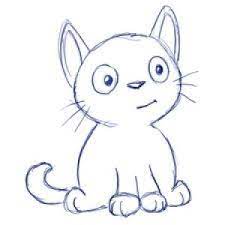 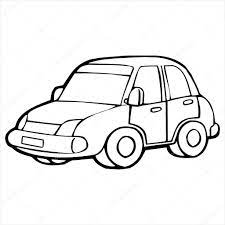 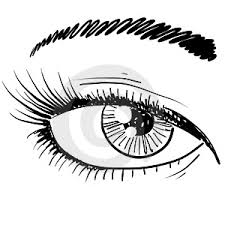   _______________        _____________              _____________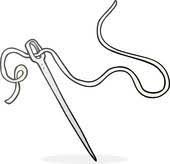 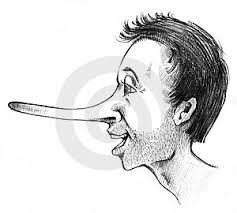 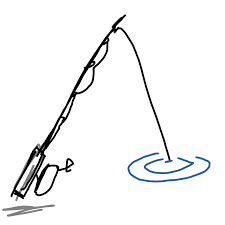 ______________          ________________          _______________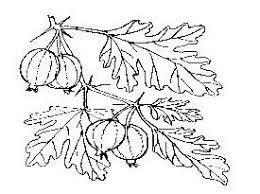 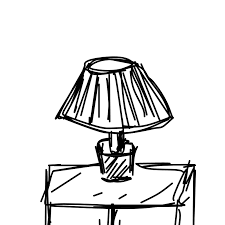 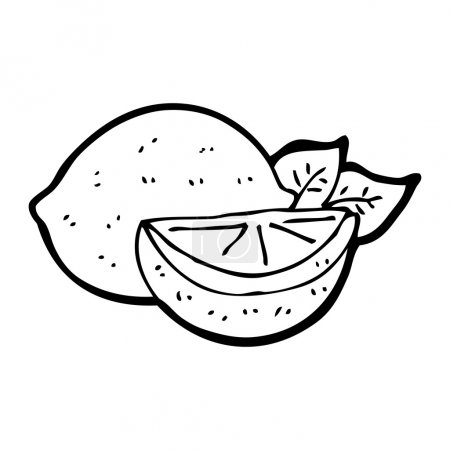 _______________        _________________     __________________